POBJEDNIK:KAPITEN "A":    _____________________REZULTAT:KAPITEN "X" : ________________________Sudija: __________________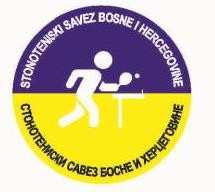 STONOTENISКI SAVEZ BOSNE I HERCEGOVINEСТОНОТЕНИСКИ САВЕЗ БОСНЕ И ХЕРЦЕГОВИНЕSTOLNOTENISKI SAVEZ BOSNE I HERCEGOVINE71000 Sarajevo, Ul. Alipašina 14/L, tel: + 387 33 556 980, mob: + 387 61 259 565E-mail: stsbih2019@gmail.com            Website: www.stsbih.com.baLIGA:LIGA:PREMIJER LIGA – ŽENEPREMIJER LIGA – ŽENEPREMIJER LIGA – ŽENEPREMIJER LIGA – ŽENEPREMIJER LIGA – ŽENESezona2023/2024DATUM:VRIJEME:KOLO:  DVORANA:TIM "A"TIM "A"TIM "X"TIM "X"1.SET2.SET3.SET4.SET5.SETSET- REZ.MEČ- REZ.AYBXCZPARPARAXCYBZSudijska  zabilješkaSudijska  zabilješkaSudijska  zabilješkaOsvjetljenje (lux): Temperatura (°C):Napomena: Žuti kartoni (razlog): Crveni kartoni (razlog):Napomena: 